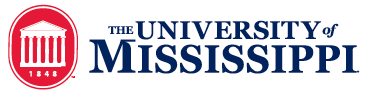 Interdisciplinary Neuroscience MinorUndergraduate Research ProgramApplication Form Name (last, first, middle)___________________________________________________________________					 Date of birth	____/____/____          Student ID number ________________	OptionalGender:  Male    FemalePhone Number(s):	Cell:  ______________________________________				Alternate: ___________________________________Email Address:  _______________________________________________Major 	______________________________		GPA  _____________________Expected graduation date _______________		Desired degree _________________________Advisor ___________________   Advisor Signature or CCN in email as signature _______________________Mentors: By signing this application you are agreeing to provide mentorship to the applicant for two semesters of Directed Study (Neu 491 series) in your lab contingent on adequate progress the first semester. Projects must have significant neuroscience content.  Students should work in labs approximately 100 hours per semester (Approximately 8 hrs/wk during the regular semester).I have declared a neuroscience minor   Yes ___   No____  You must declare the minor before being awardedApplication Checklist:           	Application Form   		 		 Proposed Project/mentor signature			          Mentor Support Letter				 Unofficial Transcript(s) 			          Resume’ / Curriculum VitaEmail Completed Application Materials & Transcripts to:Lainy Day, lainyday@olemiss.eduSubject: Neuroscience Research Application Your NameIf you have any questions please contact Dr. Day at lainyday@olemiss.edu or by calling 662-915-5444.  